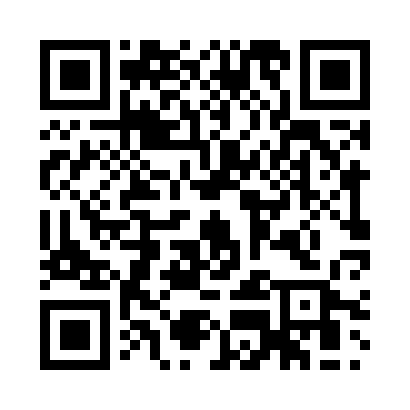 Prayer times for Uhlberg, GermanyWed 1 May 2024 - Fri 31 May 2024High Latitude Method: Angle Based RulePrayer Calculation Method: Muslim World LeagueAsar Calculation Method: ShafiPrayer times provided by https://www.salahtimes.comDateDayFajrSunriseDhuhrAsrMaghribIsha1Wed3:405:581:185:198:3910:472Thu3:375:561:185:208:4110:503Fri3:345:541:185:208:4210:524Sat3:315:531:185:218:4410:555Sun3:285:511:185:218:4510:586Mon3:255:491:175:228:4611:017Tue3:225:481:175:238:4811:038Wed3:185:461:175:238:4911:069Thu3:155:441:175:248:5111:0910Fri3:125:431:175:248:5211:1211Sat3:095:411:175:258:5411:1412Sun3:065:401:175:258:5511:1713Mon3:035:391:175:268:5711:2014Tue3:015:371:175:268:5811:2315Wed3:015:361:175:278:5911:2616Thu3:005:341:175:279:0111:2617Fri3:005:331:175:289:0211:2718Sat2:595:321:175:289:0311:2719Sun2:595:311:175:299:0511:2820Mon2:585:291:175:299:0611:2921Tue2:585:281:185:309:0711:2922Wed2:585:271:185:309:0911:3023Thu2:575:261:185:319:1011:3024Fri2:575:251:185:319:1111:3125Sat2:575:241:185:329:1211:3226Sun2:565:231:185:329:1311:3227Mon2:565:221:185:339:1511:3328Tue2:565:211:185:339:1611:3329Wed2:555:201:185:349:1711:3430Thu2:555:201:185:349:1811:3431Fri2:555:191:195:359:1911:35